ПРОТОКОЛ  № 250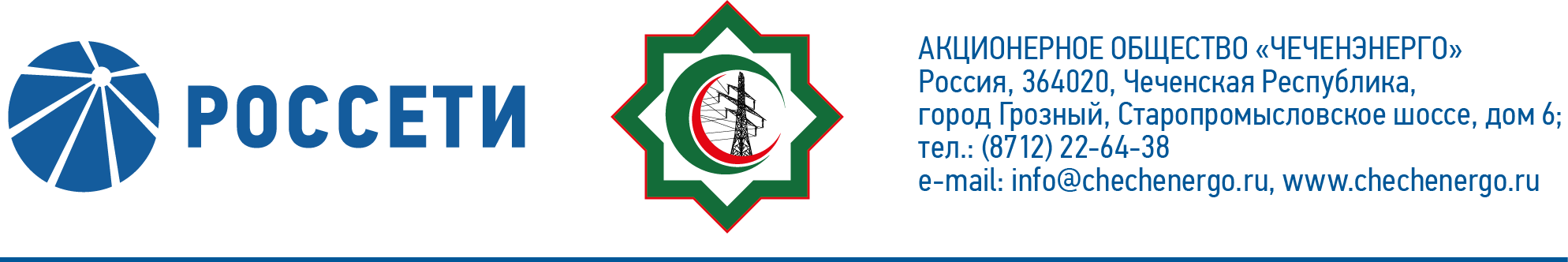 заседания Совета директоров АО «Чеченэнерго»Дата проведения: 19 января 2022 года.Форма проведения: опросным путем (заочное голосование).Дата и время подведения итогов голосования: 19.01.2022 23:00.Дата составления протокола: 20 января 2022 года.Всего членов Совета директоров Общества – 6 человек.В голосовании приняли участие (получены опросные листы):  Докуев Русланбек Саид-Эбиевич Михеев Дмитрий Дмитриевич Боев Сергей Владимирович Рожков Василий ВладимировичШаптукаев Рустам РуслановичАмалиев Магомед ТюршиевичКворум имеется.ПОВЕСТКА ДНЯ:Об утверждении плана закупок АО «Чеченэнерго»  на 2022 год.О текущей ситуации в деятельности Общества по технологическому присоединению потребителей к электрическим сетям за 9 месяцев 2021 года.Итоги голосования и решения, принятые по вопросам повестки дня:Вопрос №1: Об утверждении плана закупок Общества на 2022 год.Решение:Утвердить план закупок АО «Чеченэнерго» на 2022 год согласно приложению№1 к настоящему решению Совета директоров Общества.Голосовали «ЗА»: Докуев Р.С.-Э., Михеев Д.Д.,  Боев С.В., Рожков В.В., Шаптукаев Р.Р., Амалиев М.Т.«ПРОТИВ»:  нет  ВОЗДЕРЖАЛСЯ»: нетРешение принято единогласно.Вопрос №2: О текущей ситуации в деятельности Общества по технологическому присоединению потребителей к электрическим сетям за 9 месяцев 2021 года.Решение:1. Принять к сведению отчет единоличного исполнительного органа Общества о текущей ситуации в деятельности Общества по технологическому присоединению потребителей к электрическим сетям за 9 месяцев 2021 года в соответствии с приложением №2 к настоящему решению Совета директоров Общества.2. Отметить невыполнение планового показателя в части выручки от услуг по технологическому присоединению за 9 месяцев 2021 года (при плане 3841 тыс. руб. без НДС факт составил 3325 тыс. руб. без НДС).Голосовали «ЗА»: Докуев Р.С.-Э., Михеев Д.Д.,  Боев С.В., Рожков В.В., Шаптукаев Р.Р., Амалиев М.Т.«ПРОТИВ»:  нет  ВОЗДЕРЖАЛСЯ»: нетРешение принято единогласно.Председатель Совета директоров					        Р.С.-Э. Докуев     Приложение № 1 -             Приложение № 2 -     Приложение № 3 -      план закупок АО «Чеченэнерго» на 2022 год;отчет единоличного исполнительного органа Общества о текущей ситуации в деятельности Общества по технологическому присоединению потребителей к электрическим сетям за 9 месяцев 2021 года;опросные листы членов Совета директоров, принявших участие в заседании.Корпоративный секретарьТ.М. Гасюкова